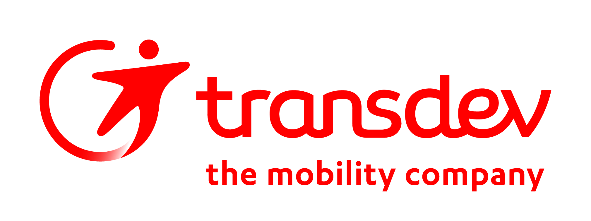 Credit Card Authorization FormPlease circle one:	    Visa		Mastercard		OtherCardholder Name:		________________________________Credit Card Number: 	________________________________Expiry Date:  			________________________________3 Digit Number:  		________________________________Cardholder Signature:  	________________________________Date:  				________________________________Please list all children whose bus passes this credit card will be paying for below:________________________________________________________________________________________________________________________________________________________________________________________________________________E-mail this form to yellowknife@transdev.com once it is completed.